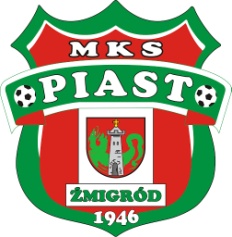 KWESTIONARIUSZ OSOBOWY1. Imię i nazwisko dziecka ………………..……………………………………………………………………………………………………………………………… 2. Data i miejsce urodzenia ………………..………………………………………………………………………………………………………………………………3. Adres zamieszkania ………………..………………………………………………………………………………………………………………………………4. Pesel dziecka ………………..……………………………………………………………………………………………………………………………… 5. Numer telefonu dziecka (jeśli posiada) ………………..………………………………………………………………………………………………………………………………6. Nazwa, adres szkoły/przedszkola oraz klasa/grupa ………………………………………………………………………….……………………………………………………..……………………………………………………………………………………………………………………………………………………………7. Stan zdrowia dziecka (choroby przewlekłe, uczulenia, zażywane leki itp.) ……………………………………………………………………………………………………………………………………………………………………………………………………………………………………………………………………………………………………………………………………………………………………………………………………………………………………………..8. Kontakt do rodziców lub opiekunów prawnych: Imiona i nazwiska rodziców/opiekunów prawnych..………………………………………………….……………………………………………………………………………............. Telefony kontaktowe……..…..………………………………………………………………………………………….….. .E-mail …………………..………………………………………………………………………………………………………….……………………………………………………………………………….                      Data i podpis rodzica/opiekuna ZGODY I OŚWIADCZENIARodziców/Prawnych OpiekunówWyrażam zgodę na przystąpienie i uczestnictwo mojego dziecka w organizowanych przez  MKS Piast Żmigród zajęciach/treningach, jak również w zawodach i turniejach sportowych. …………………………………………………………………………….                      Data i podpis rodzica/opiekuna Wyrażam zgodę na umieszczenie danych osobowych mojego dziecka w bazie danych MKS Piast Żmigród. …………………………………………………………………………….                      Data i podpis rodzica/opiekunaWyrażam zgodę na przewóz mojego dziecka autokarem/busem wynajętym przez MKS Piast Żmigród do przewozu na zawody, imprezy, wycieczki, których dziecko będzie uczestnikiem. …………………………………………………………………………….                      Data i podpis rodzica/opiekunaWyrażam zgodę na fotografowanie oraz filmowanie podczas zajęć i wyjazdów MKS Piast Żmigród oraz wykorzystanie wizerunku mojego dziecka do celów promujących pracę MKS Piast Żmigród zdjęcia, filmy grupowe umieszczane m.in. na stronie internetowej MKS Piast Żmigród, portalach społecznościowych (zgodnie z ustawą z dn. 10 maja 2018 r. o ochronie danych osobowych Dz. U. z 2019 r., poz. 1781 oraz ogólnym rozporządzeniem w sprawie ochrony danych osobowych - RODO)…………………………………………………………………………….                      Data i podpis rodzica/opiekunaWyrażam zgodę na przesyłanie drogą elektroniczną materiałów promocyjnych MKS Piast Żmigród, informacji o planowanych wyjazdach oraz wszystkich niezbędnych informacji o zmianach w funkcjonowaniu MKS Piast Żmigród. …………………………………………………………………………….                      Data i podpis rodzica/opiekunaOświadczam, iż stan zdrowia mojego dziecka pozwala na uczestnictwo w zajęciach sportowych, wyjazdach, zawodach sportowych. Jest mi znane ryzyko związane z uprawianiem sportu oraz podałem/am wszystkie informacje na temat stanu zdrowia mojego dziecka. Jako rodzice/opiekunowie prawni zobowiązujemy się do wykonania okresowych (co 12 miesięcy) badań lekarskich swojego dziecka. Mam świadomość ryzyka związanego z możliwością wystąpienia kontuzji, mimo najwyższej dbałości przestrzegania zasad bezpieczeństwa przez prowadzących zajęcia. …………………………………………………………………………….                      Data i podpis rodzica/opiekuna W razie wypadku, kiedy kontakt ze mną jest niemożliwy, zezwalam lekarzowi wybranemu przez osobę prowadzącą zajęcia na hospitalizowanie i wykonywanie niezbędnych zabiegów medycznych, zlecanie zastrzyków, znieczuleń, prześwietleń, i/lub zabiegów operacyjnych koniecznych w leczeniu mojego dziecka.…………………………………………………………………………….                      Data i podpis rodzica/opiekunaObowiązki Rodziców/OpiekunówRodzice/Opiekunowie odpowiadają za swoje dzieci przed treningiem i po treningu.Rodzice/Opiekunowie zobowiązani są przyprowadzić dziecko 15 minut przed treningiem. Spóźnienie – opuszczenie rozgrzewki zwiększa ryzyko poniesienia kontuzji. Rodzice/Opiekunowie zobowiązani są do dostarczenia aktualnych wyników badań dziecka (badania są ważne przez okres 12 miesięcy i są obowiązkowe dla każdego ucznia-sportowca zgodnie z Ustawą o Sporcie z dnia 25.06.2010 i Rozporządzeniem Ministra Zdrowia z dnia 14.04.2011 w sprawie trybu orzekania o zdolności do uprawiania sportu przez dzieci i młodzież do ukończenia 21 roku życia oraz przez zawodników pomiędzy 21 a 23 rokiem życia). Procedura uzyskania wyników badań:Należy udać się do lekarza pierwszego kontaktu lub zgłosić się do Poradni Medycyny Sportowej Badania można wykonać w dowolnej przychodni rejonowej, sportowo-lekarskiej (m.in.: Sportsmed we Wrocławiu, Międzywojewódzka Przychodnia Sportowo - Lekarska S.A we Wrocławiu) lub innych placówkach medycznych posiadających uprawnienia do potwierdzania zdolności do uprawiania sportu.Zobowiązuje się Rodzica/Opiekuna do dostarczenia trenerowi, kwestionariusza osobowego dziecka.Podczas treningu, rozgrywania meczów jedyną osobą upoważnioną i kompetentną do udzielania wskazówek dziecku jest trener. W związku z powyższym uprasza się Rodziców/Opiekunów o nie ingerowanie w realizowane zajęcia sportowe (m.in. przestrzeganie kultury języka podczas motywowania dziecka w trakcie zawodów, utrzymywanie odpowiedniej odległości od miejsca realizacji zajęć).Dokonywanie terminowych płatności składek członkowskich poprzez system sportbm (w przypadku braku możliwości dokonania płatności przez system składki należy wpłacać na konto Klubu nr 13 9598 0007 0000 0879 2000 0101 a na adres: akademiapiasta@op.pl.pl należy przesłać potwierdzenie dokonania płatności). W przypadku nieobecności dziecka na treningu należy niezwłocznie powiadomić trenera, lub zaznaczyć nieobecność w systemie sportbm. Natomiast o rezygnacji z zajęć należy poinformować trenera w terminie do 14 dni, przed rozpoczęciem nowego miesiąca zajęć.…………………………………………………………………………….                      Data i podpis rodzica/opiekunaKLAUZULA INFORMACYJNA
do przetwarzania danych osobowychNa podstawie art. 13 ust. 1 Rozporządzenia Parlamentu Europejskiego i Rady (UE) 2016/679 z dnia 27 kwietnia 2016 r. w sprawie ochrony osób fizycznych w związku z przetwarzaniem danych osobowych i w sprawie swobodnego przepływu takich danych (ogólne rozporządzenie o ochronie danych), zwane dalej RODO, informuję Pana/Panią, że:…………………………………………………………………………….                      Data i podpis rodzica/opiekunaAdministratorem Pana/i Danych jest:Miejski Klub Sportowy Piast Żmigródul. Sportowa 13, 55-140 ŻmigródPana/Pani dane oraz dane dziecka będą przetwarzane w celu:uczestnictwa dziecka w organizowanych przez  MKS Piast Żmigród zajęciach/treningach, jak również w zawodach i turniejach sportowych.Podstawą do przetwarzania Pani/Pana danych osobowych oraz danych dziecka jest:Art. 6 ust. 1 lit. a RODO: wyrażona przez Panią/Pana zgoda.Informacja o przekazywaniu danych do innych podmiotów:Pana/Pani dane oraz dane dziecka nie są przekazywane innym podmiotom niewymienionym w przepisach prawa. Pana/Pani dane nie oraz dane dziecka są przekazywane do organizacji międzynarodowych oraz państw trzecich.Okres przechowywania danych:Do momentu wycofania wyrażonej zgody.Ma Pana/Pani prawo do:dostępu do swoich danych oraz możliwość ich sprostowania,ograniczenia przetwarzania swoich danych,przenoszenia danych,wniesienia skargi do organu nadzorczego,usunięcia danych,wycofania wyrażonej zgody.Podane przez Panią/Pana dane są:Pobrane dobrowolnie. Nie podanie danych skutkuje brakiem możliwości uczestnictwa dziecka w organizowanych przez  MKS Piast Żmigród zajęciach/treningach, jak również w zawodach i turniejach sportowych.Pana/Pani dane:nie podlegają zautomatyzowanemu systemowi podejmowania decyzji ani profilowaniu.